Строительство жилых домов)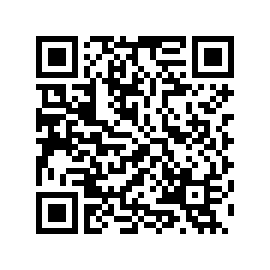 Введено 
тыс. кв. м общей площадиВ % к соответствующему периоду предыдущего годаВведено населением, 
тыс. кв. м 
общей площадиВ % к соответствующему периоду 
предыдущего 
года2022 год2022 год2022 год2022 год2022 годНоябрь803,1121,912,712,6Январь-ноябрь5912,889,8783,5112,3